DSWD DROMIC Terminal Report on the Fire incidentin Brgy. 87 and 89, Pasay City 31 March 2022, 6PMSituation OverviewOn 07 December 2021 at 6:15 PM, a fire incident occurred in Brgy. 87 and 89, Pasay City. The fire was put under control at 8:31 PM. Source: DSWD-Field Office (FO) NCRStatus of Affected Areas and Population  A total of 93 families or 262 persons were affected in Brgy. 87 and 89, Pasay City (see Table 1).Table 1. Number of Affected Families / Persons Source: DSWD-FO NCRStatus of Displaced Population Inside Evacuation CenterThere were a total of 93 families or 262 persons who took temporary shelter at the P. Villanueva Elementary School (see Table 2).Table 2. Number of Displaced Families / Persons Inside Evacuation CenterSource: DSWD-FO NCRDamaged HousesA total of 29 houses were totally damaged by the fire (see Table 3).Table 3. Number of Damaged HousesSource: DSWD-FO NCRCost of Humanitarian Assistance ProvidedA total of ₱45,796.50 worth of assistance was provided by DSWD to the affected families (see Table 3).Table 3. Cost of Assistance Provided to Affected Families / PersonsSource: DSWD-FO NCRPHOTO DOCUMENTATION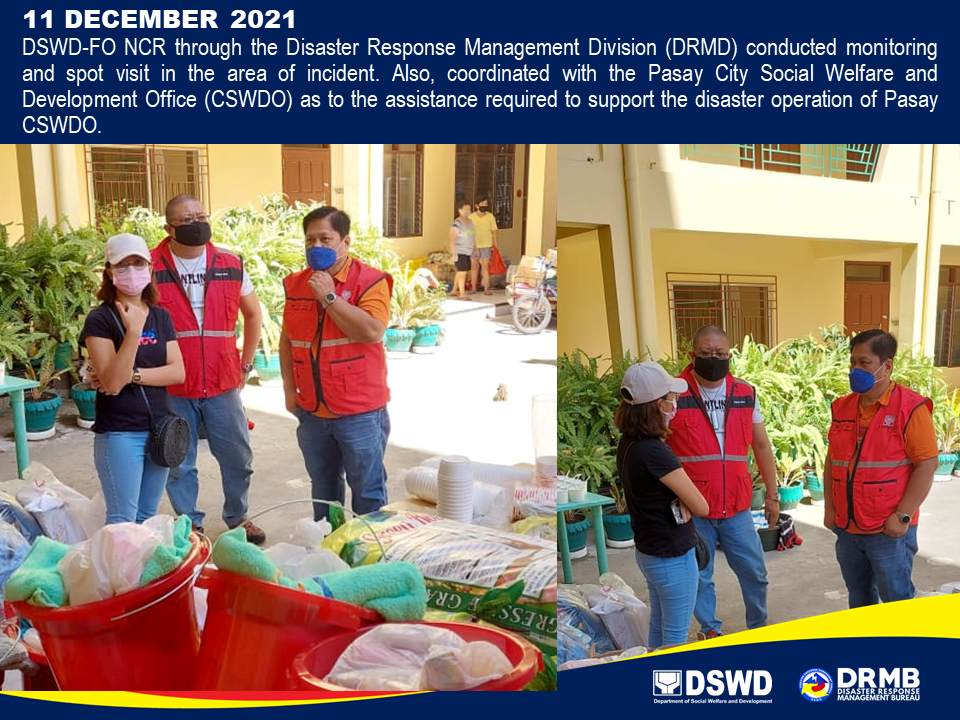 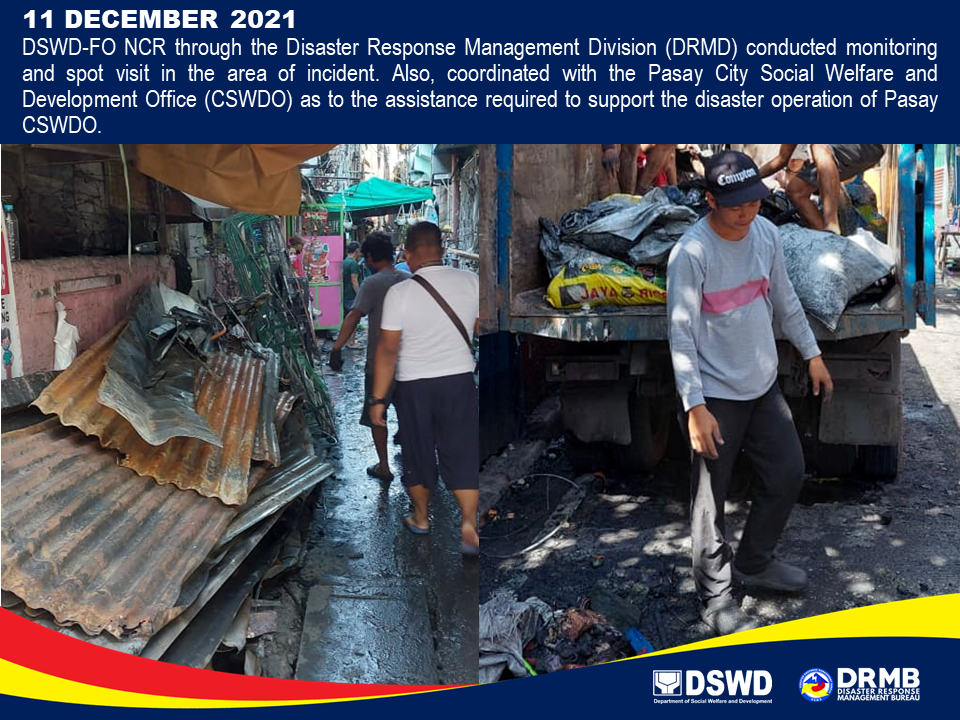 *****This terminal report is based on the latest report submitted by DSWD-FO NCR on 09 March 2022. The Disaster Response Operations Monitoring and Information Center (DROMIC) of DSWD-DRMB continues to closely coordinate with DSWD-FO NCR for any request of Technical Assistance and Resource Augmentation (TARA). REGION / PROVINCE / MUNICIPALITY  NUMBER OF AFFECTED  NUMBER OF AFFECTED  NUMBER OF AFFECTED REGION / PROVINCE / MUNICIPALITY  Barangays  Families  Persons GRAND TOTAL                        1              93            262 NCR                        1              93            262 Metro Manila                        1              93            262 Pasay City	193262REGION / PROVINCE / MUNICIPALITY  NUMBER OF EVACUATION CENTERS (ECs)  NUMBER OF EVACUATION CENTERS (ECs)  NUMBER OF DISPLACED  NUMBER OF DISPLACED  NUMBER OF DISPLACED  NUMBER OF DISPLACED REGION / PROVINCE / MUNICIPALITY  NUMBER OF EVACUATION CENTERS (ECs)  NUMBER OF EVACUATION CENTERS (ECs)  INSIDE ECs  INSIDE ECs  INSIDE ECs  INSIDE ECs REGION / PROVINCE / MUNICIPALITY  NUMBER OF EVACUATION CENTERS (ECs)  NUMBER OF EVACUATION CENTERS (ECs)  Families  Families  Persons  Persons REGION / PROVINCE / MUNICIPALITY  CUM  NOW  CUM  NOW  CUM  NOW GRAND TOTAL 1 -  93  -  262  - NCR 1 -  93  -  262  - Metro Manila 1  -  93  -  262  - Pasay City1-93-262-REGION / PROVINCE / MUNICIPALITY NO. OF DAMAGED HOUSES NO. OF DAMAGED HOUSES NO. OF DAMAGED HOUSES REGION / PROVINCE / MUNICIPALITY  Total  Totally  Partially GRAND TOTAL             29              29                 - NCR             29              29                 - Metro Manila             29              29                 - Pasay City2929-REGION / PROVINCE / MUNICIPALITY REGION / PROVINCE / MUNICIPALITY  COST OF ASSISTANCE  COST OF ASSISTANCE  COST OF ASSISTANCE  COST OF ASSISTANCE  COST OF ASSISTANCE REGION / PROVINCE / MUNICIPALITY REGION / PROVINCE / MUNICIPALITY  DSWD  LGU NGOs OTHERS  GRAND TOTAL GRAND TOTALGRAND TOTAL 45,796.50 -  - -  45,796.50NCRNCR 45,796.50 -  - -  45,796.50Metro ManilaMetro Manila 45,796.50 -  - -  45,796.50Pasay City 45,796.50- -  -  45,796.50Prepared by:JOANNA CAMILLE R. JACINTOReleased by:LESLIE R. JAWILI